Тренировка для развития гибкости.Группа физкультурно-спортивной направленности.                  Юноши 2012 г.р.                                                                                                                               Дата выполнения: 23 ноября 2020г.                                                Тренер Лозян С.Б.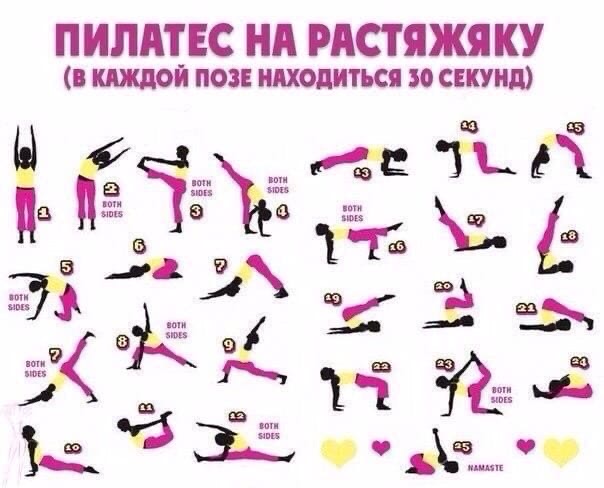 ТРЕНИРОВКА для развития ловкости. Группа физкультурно-спортивной направленности.                  Юноши 2012 г.р.                                                                                                                               Дата выполнения: 25 ноября 2020г.                                                Тренер Лозян С.Б.ТРЕНИРОВКА на развитие силы и силовой выносливости.Группа физкультурно-спортивной направленности.                  Юноши 2012 г.р.                                                                                                                               Дата выполнения: 27 ноября 2020г.                                                Тренер Лозян С.Б.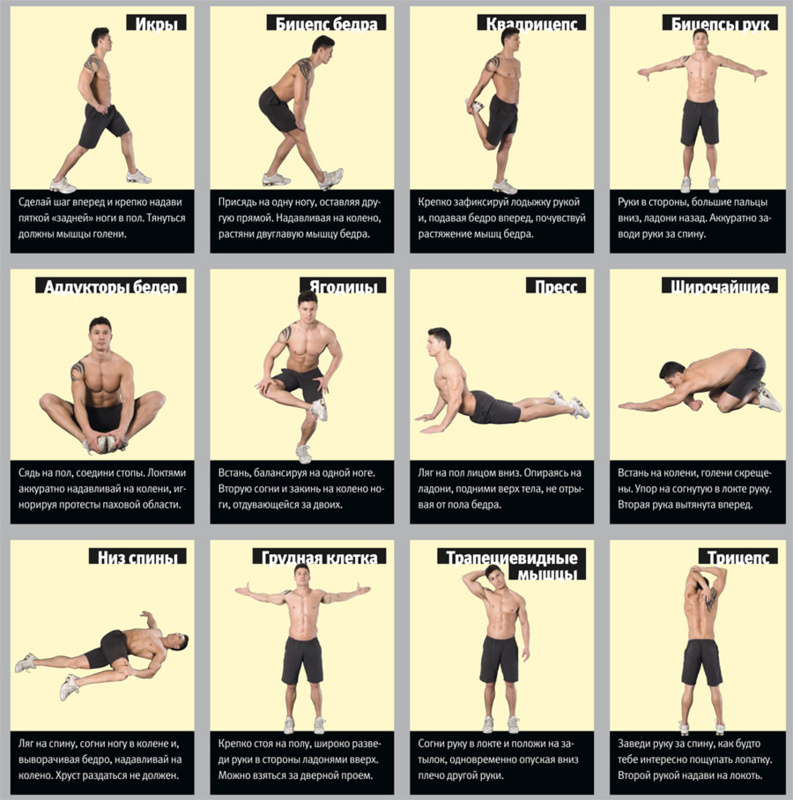 Наименование упражненийКол-во повторений, подходов, длительность выполнения Дополнительные рекомендации к выполнениюПОДГОТОВИТЕЛЬНАЯ ЧАСТЬПОДГОТОВИТЕЛЬНАЯ ЧАСТЬПОДГОТОВИТЕЛЬНАЯ ЧАСТЬУпражнения для разминки всего тела в домашних условиях; Ходьба на месте, добавляя технику дыхания, поднимая руки через стороны.Приставные шаги в стороны..Подъем коленей к груди.Захлесты пяткой к ягодицам.                             Разминка для шеи:Повороты головой в каждую сторону.Наклоны по сторонам (ухом к плечу).Полукруг головой, перекатывая подбородок по ключицам со стороны в сторону, не запрокидывая голову назад.                              Разминка для рук:Круговые вращения рук в плечевых суставах в обе стороны.Круговые движения в локтях и кистях.Растягивание рук параллельно полу ладонями за спину.                              Разминка для спиныНаклоны туловища вперед.Медленные скручивания корпусом к полу и обратно вверх.Замок под коленями, округление и прогиб позвоночника (наподобие упражнения «кошка»).Скручивания (повороты) туловища по сторонам.                               Разминка для ногКруговые вращения тазом.Круговые вращения в тазобедренном суставе.Разгибание ног в коленных суставах.Круговые вращения голеностопным суставом.Наклоны туловища к полу.Из упора присев перекаты с ноги на ногу.Подъемы на носки с перекатом на пятки для вытяжения мышц голени.1 минута1 минута1 минута1 минутапо 8 раз в каждую сторонупо 10 раз.по 10 повторений.по 10 повторенийХодьба+ добавляя технику дыхания, поднимая руки через стороны.Темп должен быть энергичным.поочередно, как в аэробике.с акцентом назад.На прямых ногах, не округляя спину.Без резких движений.в одну и другую сторону.На правую и левую ногу, внутреннее и наружное движение.Удержании ноги навесу.Ноги прямые, удерживая вытяжения бицепсов бедраУпор присев на одну ногу, вторая выпрямлена и отведена в сторону.ОСНОВНАЯ ЧАСТЬ (гибкость)ОСНОВНАЯ ЧАСТЬ (гибкость)ОСНОВНАЯ ЧАСТЬ (гибкость)                                               ЗАКЛЮЧИТЕЛЬНАЯ ЧАСТЬ                                               ЗАКЛЮЧИТЕЛЬНАЯ ЧАСТЬ                                               ЗАКЛЮЧИТЕЛЬНАЯ ЧАСТЬБег на месте.Прыжки через скакалку.Отжимание.Ходьба на месте.                     3 мин.                   100 раз 1-2-3-4-5-6-7-8-9-10-9-8-7-6-5-4-3-2-1                     2 мин.          Темп средний.           Темп медленный.Поднимаем и опускаем обе руки одновременно с глубоким спокойным дыханием.ПОДГОТОВИТЕЛЬНАЯ ЧАСТЬПОДГОТОВИТЕЛЬНАЯ ЧАСТЬПОДГОТОВИТЕЛЬНАЯ ЧАСТЬВ подготовительной части используем видео: * Тренируемся с Ростов-Доном * 1 и 2 части.В подготовительной части используем видео: * Тренируемся с Ростов-Доном * 1 и 2 части.В подготовительной части используем видео: * Тренируемся с Ростов-Доном * 1 и 2 части.ОСНОВНАЯ ЧАСТЬ (с теннисными мячами)ОСНОВНАЯ ЧАСТЬ (с теннисными мячами)ОСНОВНАЯ ЧАСТЬ (с теннисными мячами)Ведение мяча с ловлей одной рукой:а) правой рукойб) левой рукой50 раз50 разВ случае отсутствия теннисных мячей можно использовать носки свернутые в комок, а можно апельсины. В случае применения апельсинов упражнения с ведением и бросками в стену не выполнять!!!Ведение мяча двумя руками с ловлей мяча:а) одновременное ведение б) разноименное ведение50 раз50 разВ случае отсутствия теннисных мячей можно использовать носки свернутые в комок, а можно апельсины. В случае применения апельсинов упражнения с ведением и бросками в стену не выполнять!!!Из упора полуприсед, передача спереди с отскоком от пола правой рукой под левой ногой-ловля левой рукой, передача левой под правой ногой- ловля правой.50 разВ случае отсутствия теннисных мячей можно использовать носки свернутые в комок, а можно апельсины. В случае применения апельсинов упражнения с ведением и бросками в стену не выполнять!!!Подбрасываем мяч снизу перед собой ловим сверху:а) правой рукойб) левой рукой в) двумя руками, двумя мячами одновременно25 раз25 раз25 разВ случае отсутствия теннисных мячей можно использовать носки свернутые в комок, а можно апельсины. В случае применения апельсинов упражнения с ведением и бросками в стену не выполнять!!!Подбрасываем мяч сзади через плечо, ловим спередиа) подбрасываем и ловим правой рукойб) подбрасываем и ловим левой рукойв) подбрасываем левой, ловим правой, подбрасываем правой ловим левой.20 раз20 раз30 разВ случае отсутствия теннисных мячей можно использовать носки свернутые в комок, а можно апельсины. В случае применения апельсинов упражнения с ведением и бросками в стену не выполнять!!!Жонглирование одним мячом:а) Правой рукой ловим снизуб) Левой рукой ловим снизув) Правой снизу подбрасываем левой ловимг) Левой подбрасываем снизу правой ловим20 раз20 раз30 раз30 разВ случае отсутствия теннисных мячей можно использовать носки свернутые в комок, а можно апельсины. В случае применения апельсинов упражнения с ведением и бросками в стену не выполнять!!!Жонглирование двумя мячами:а) Правой рукой-попеременно два мячаб) Левой рукой-попеременно два мячав) По часовой стрелкег) Против часовой стрелкид) Скрестные подбрасывание10 раз10 раз20 раз20 раз20 разВ случае отсутствия теннисных мячей можно использовать носки свернутые в комок, а можно апельсины. В случае применения апельсинов упражнения с ведением и бросками в стену не выполнять!!!Набивание мяча ногами:а) Правой ногойб) Левой ногойв) Правой – Левой ногами попеременно      10 раз10 раз10 разВ случае отсутствия теннисных мячей можно использовать носки свернутые в комок, а можно апельсины. В случае применения апельсинов упражнения с ведением и бросками в стену не выполнять!!!Передача - Ловля мяча в стену:а) Правой рукой бросаем, правой ловимб) Левой бросаем, левой ловимв) Двумя руками одновременно, два мячаг) Двумя руками попеременно30 раз30 раз20 раз20 разВ случае отсутствия теннисных мячей можно использовать носки свернутые в комок, а можно апельсины. В случае применения апельсинов упражнения с ведением и бросками в стену не выполнять!!!Стоя левым боком к стене кистевая передача правой рукой из-за спины снизу. 25 разВ случае отсутствия теннисных мячей можно использовать носки свернутые в комок, а можно апельсины. В случае применения апельсинов упражнения с ведением и бросками в стену не выполнять!!!Стоя правым боком к стене кистевая передача левой рукой из-за спины снизу25 разВ случае отсутствия теннисных мячей можно использовать носки свернутые в комок, а можно апельсины. В случае применения апельсинов упражнения с ведением и бросками в стену не выполнять!!!Жонглирование тремя мячамиДля обучения используем интернет ресурсыВ заключительной части используем видео: * Тренируемся с Ростов-Доном * 3 и 4 части.В заключительной части используем видео: * Тренируемся с Ростов-Доном * 3 и 4 части.В заключительной части используем видео: * Тренируемся с Ростов-Доном * 3 и 4 части.Наименование упражненийКол-во повторений, подходов, длительность выполнения Дополнительные рекомендации к выполнениюПОДГОТОВИТЕЛЬНАЯ ЧАСТЬПОДГОТОВИТЕЛЬНАЯ ЧАСТЬПОДГОТОВИТЕЛЬНАЯ ЧАСТЬХодьба на месте, добавляя технику дыхания, поднимая руки через стороны.Приставные шаги в стороны..Подъем коленей к груди.Захлесты пяткой к ягодицам.                             Разминка для шеи:Повороты головой в каждую сторону.Наклоны по сторонам (ухом к плечу).Полукруг головой, перекатывая подбородок по ключицам со стороны в сторону, не запрокидывая голову назад.                              Разминка для рук:Круговые вращения рук в плечевых суставах в обе стороны.Круговые движения в локтях и кистях.Растягивание рук параллельно полу ладонями за спину.                              Разминка для спиныНаклоны туловища вперед.Медленные скручивания корпусом к полу и обратно вверх.Замок под коленями, округление и прогиб позвоночника (наподобие упражнения «кошка»).Скручивания (повороты) туловища по сторонам.                                  Разминка для ногКруговые вращения тазом.Круговые вращения в тазобедренном суставе.Разгибание ног в коленных суставах.Круговые вращения голеностопным суставом.Наклоны туловища к полу.Из упора присев перекаты с ноги на ногу.Подъемы на носки с перекатом на пятки для вытяжения мышц голени1 минута1 минута1 минута1 минутапо 8 раз в каждую сторонупо 10 раз.по 10 повторений.по 10 повторенийХодьба+ добавляя технику дыхания, поднимая руки через стороны.Темп должен быть энергичным.Поочередно, как в аэробике.C акцентом назад.На прямых ногах, не округляя спину.Без резких движений.В одну и другую сторону.На правую и левую ногу, внутреннее и наружное движение.Удержании ноги навесу.Ноги прямые.Упор присев на одну ногу, вторая выпрямлена и отведена в сторону.                 ОСНОВНАЯ ЧАСТЬ -  ОТЖИМАНИЯ по 8 раз каждый вид + ПРЕСС                 ОСНОВНАЯ ЧАСТЬ -  ОТЖИМАНИЯ по 8 раз каждый вид + ПРЕСС                 ОСНОВНАЯ ЧАСТЬ -  ОТЖИМАНИЯ по 8 раз каждый вид + ПРЕСС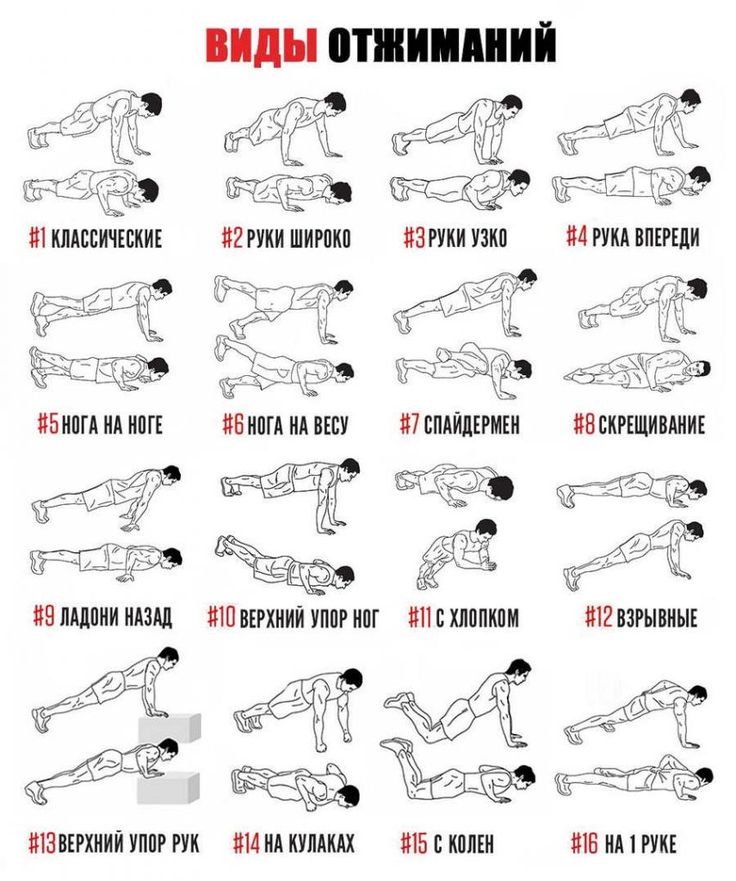 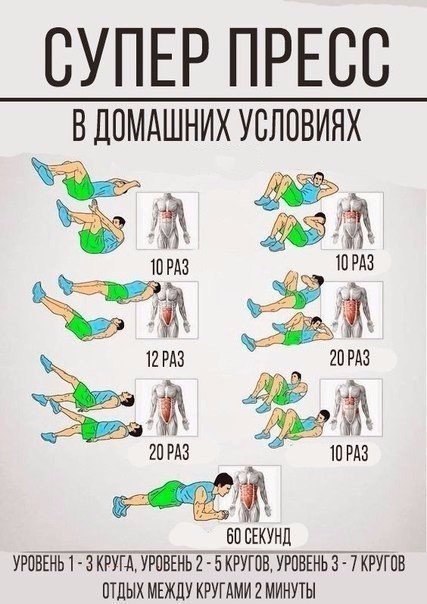                                                                   ЗАКЛЮЧИТЕЛЬНАЯ ЧАСТЬ                                                                                                                                                                                                                             ЗАКЛЮЧИТЕЛЬНАЯ ЧАСТЬ                                                                                                                                                                                                                             ЗАКЛЮЧИТЕЛЬНАЯ ЧАСТЬ                                                                                                                                                           